上海市曹杨中学学生文明用餐之食堂就餐分区示意图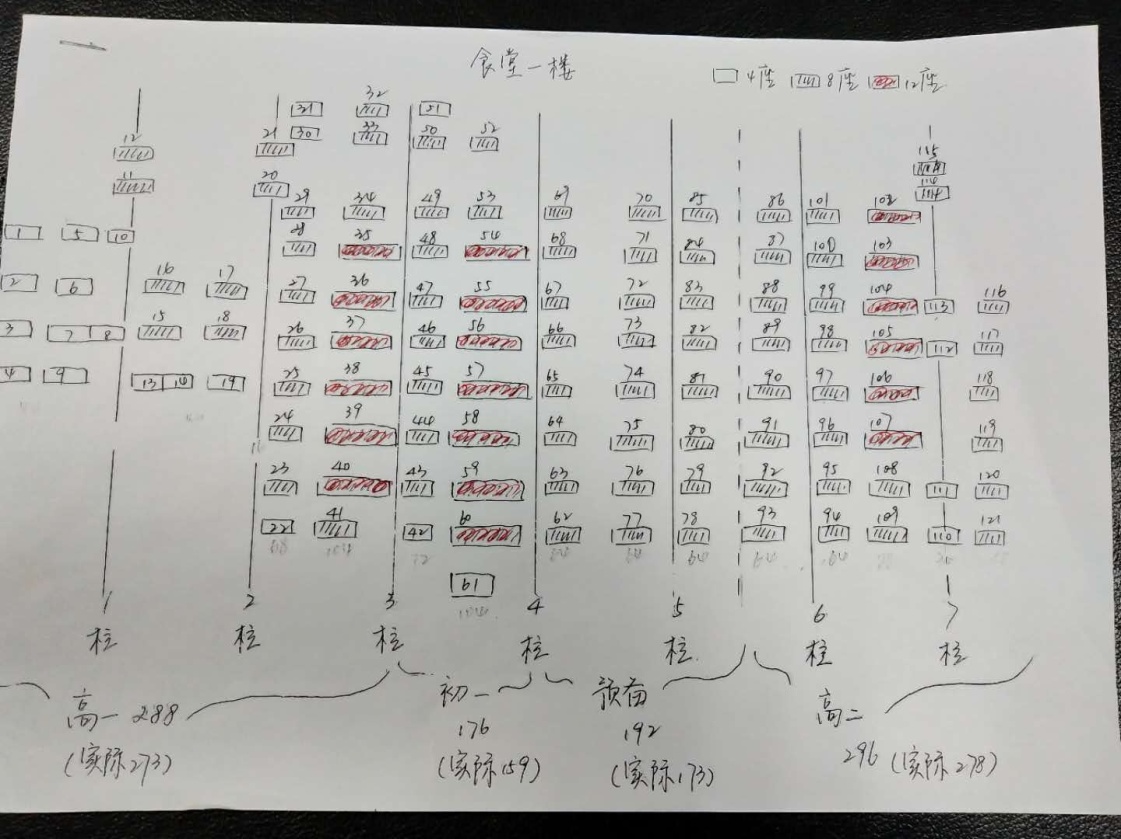 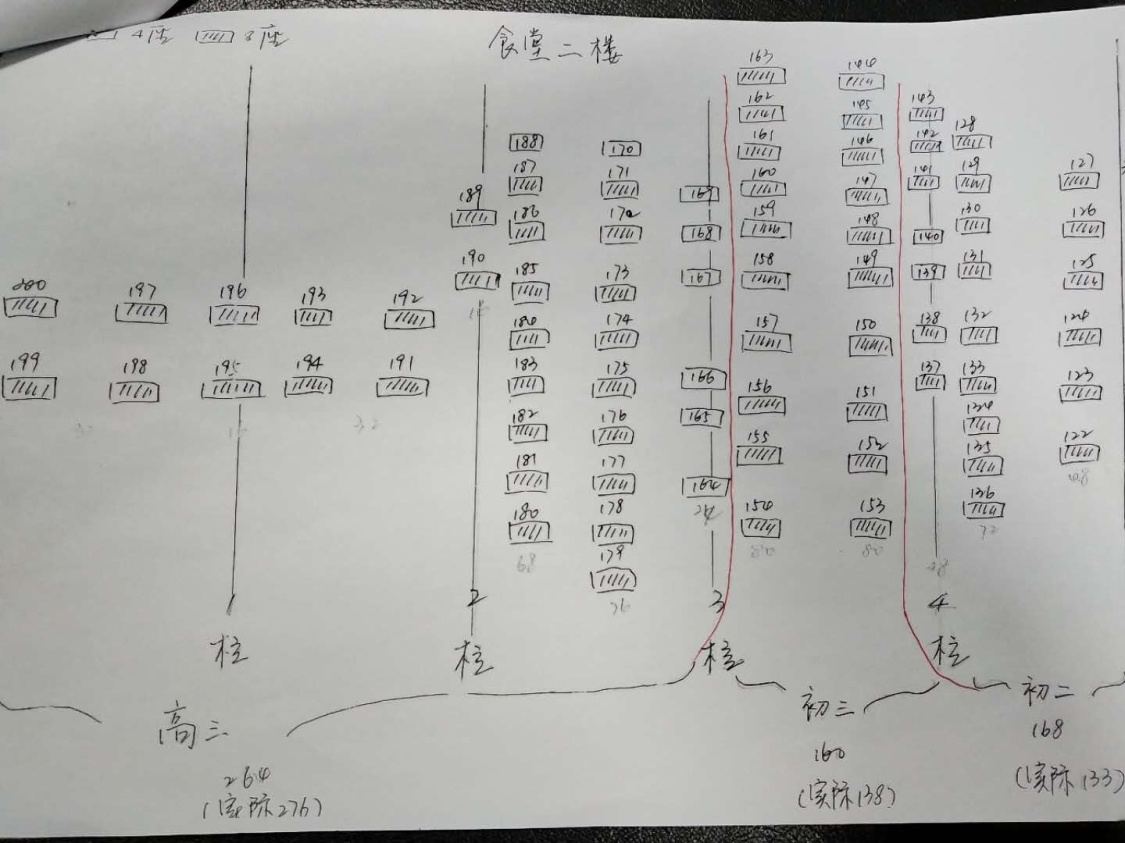 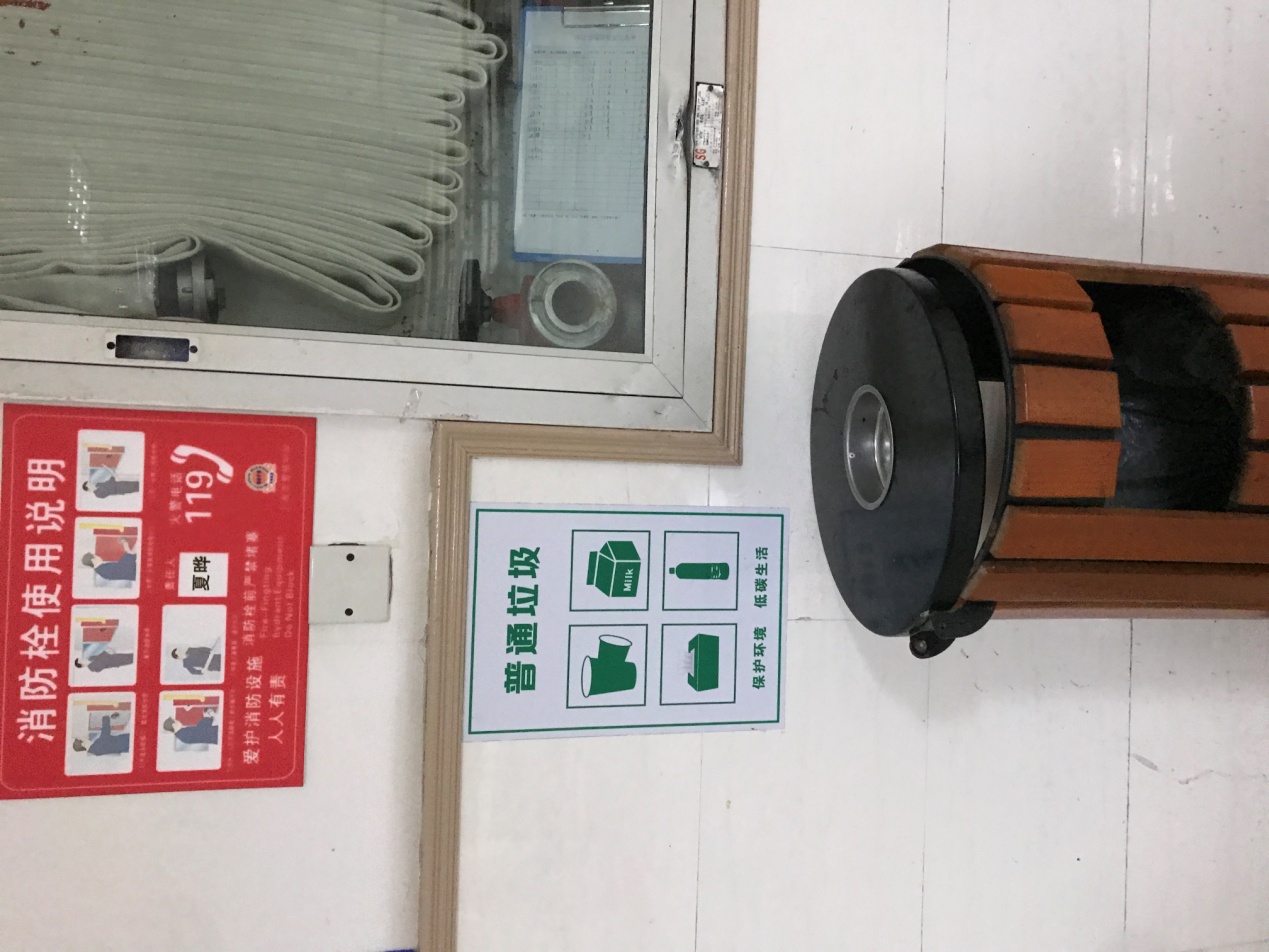 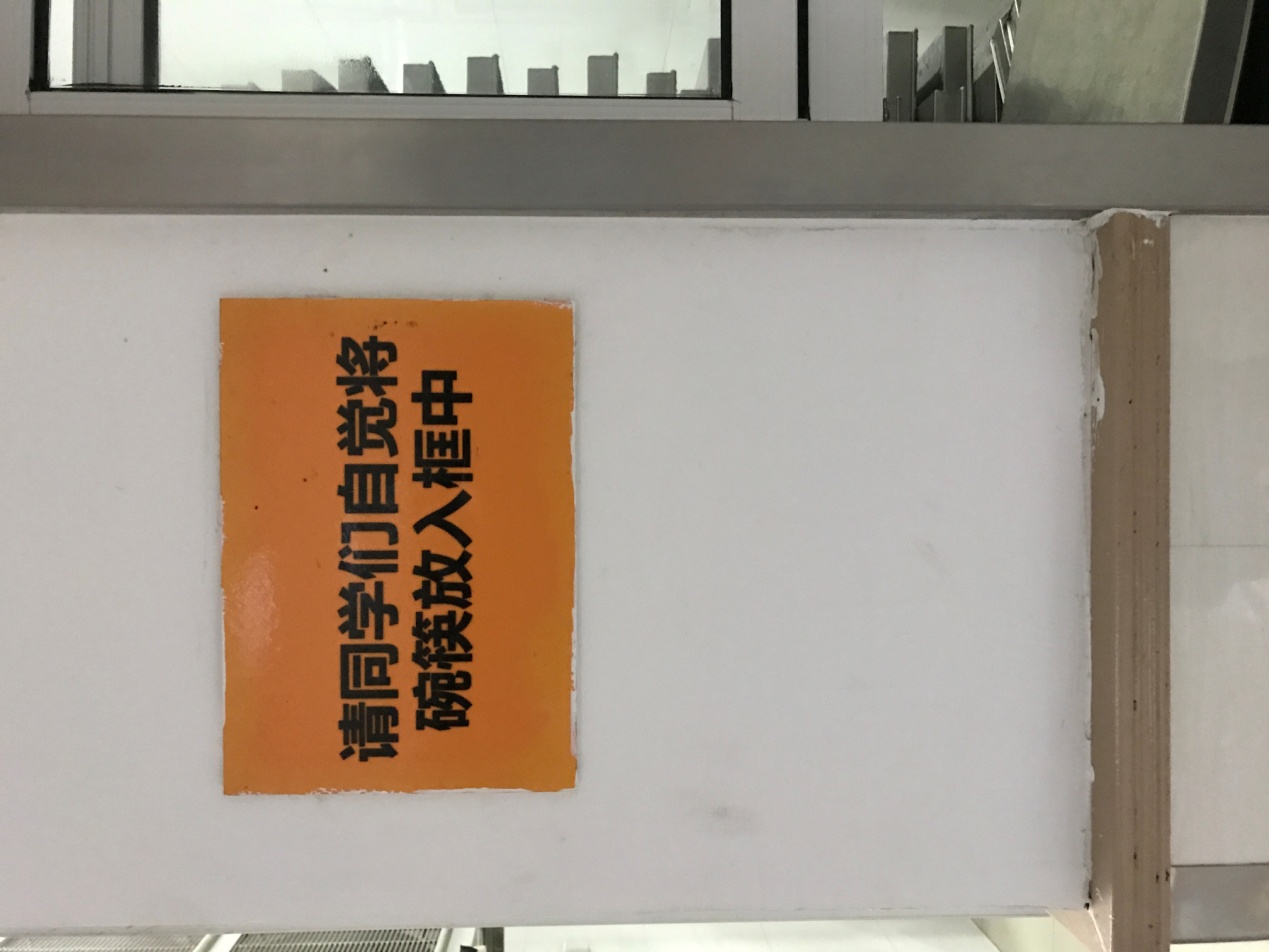 